National Leaders of Governance AdvocatesTheir mission is to improve the quality of governance in the region, to improve outcomes for pupils.  Advocates share a belief in the crucial role effective governance plays in securing the best for every pupil and a determination to build on good practice and raise the standard of governance in South West schools. They work with sub-regional teams of NLGs, each of whom has been through a national designation programme and has undertaken to offer at least five days of free support to governors in the region. Advocates want to provide the very best support and have a role in ensuring the quality of the work of those they recommend. If you have a challenge as a governor, or simply want to ensure you are working as effectively as you could be, do make contact with your regional advocate to find out how they might be able to help. NLGs can provide ongoing coaching and mentoring which may be especially helpful if you are new to a chair’s role; equally they will happily respond to an email or telephone call to discuss a single concern. Many NLGs are trained to undertake external reviews of governance (which – unlike the coaching – may incur a cost).If you require the support of a National Leader of Governance, or, if you are interested in offering your services to support other governors, do please get in touch with your local advocate Jackie Eason or the project manager Julia Stewart… details below.Jackie Eason. Governance Advocate for the TSC SW Sub Region D (Cornwall, Devon, Plymouth and Torbay) is Email: jeason@governorconsultant.co.ukI have been involved in school governance since 2000. I work for the NGA as a governor consultant, developing and delivering training for them. I particularly enjoy delivering and training at their national conferences as this allows me to get a feel for the issues developing around the country.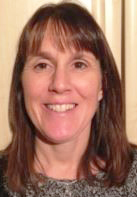 As an NLG, I have been kept busy in schools supporting individual chairs to deal with tricky HR issues, joining governing bodies of maintained schools as they face the challenges of improvement and governance development and I am currently chairing two IEBs of schools in both key stages as they negotiate their way towards academy sponsorship. The work is ever varied and always rewarding and I am embracing my role as an NLG Advocate, working to ensure that more NLGs are deployed to bring further improvement to the leadership in our schools. 
Project Manager is Julia Steward (Email: chrysalis@jhsteward.com)My role is to ensure consistency across the region, to identify common issues and to develop strategy to ensure that we operate as effectively as possible. As a former governor and as a leadership coach working with headteachers, I have a dual perspective on some of the issues associated with raising the quality of governance. I led the implementation of the NPQH programme across the South West until 2007, a role which demanded an understanding of the challenges of communication in a region of geographical, economic and cultural diversity. My commitment to this project stems from my belief in the power of effective school governance to change communities, and the power of education to change lives.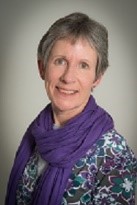 